Муниципальное общеобразовательное учреждениеБуретская средняя общеобразовательная школаКлассный час «Моя семья – моё богатство»Классный руководитель 8 класса:Плотникова Наталья Николаевна, Учитель истории, обществознания, ИЗОI категорииМОУ Буретская СОШ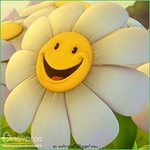 2014-2015 учебный годКлассный час «Моя семья – моё богатство»Цель:
1. Раскрыть роль семьи в жизни каждого человека; 
2. Осознание детьми ценности семейных отношений
Задачи:
1. Углубить знания о ценности семьи;
2. Воспитывать уважительное отношение к родным и близким;
3. Создать комфортную ситуацию для творческого самовыражения учащихся, проявления активности.
Оборудование: у каждой группы на столе присутствует конверт с картинками, изображающими семью, семейные развлечения и т.д., ватман, фломастеры, клей-карандаш.Ход мероприятия:Заходя в кабинет, дети берут жетоны. У жетонов разный цвет. В зависимости от того, какого цвета жетон взял ученик, происходит деление на группы. Ребёнок садится за стол, на котором лежит конверт того же цвета, что и жетон.
1. Формулировка темы.
Предмет разговора формулируют дети после просмотра презентации (слайды презентации включают семейные фото, на каждом слайде присутствует строка из стихотворения, которое вы можете увидеть в конце конспекта.)
- Вы посмотрели презентацию. Думаю, что вы уже поняли, о чем сегодня пойдет речь. Как вам кажется, о чём мы будем говорить?

2. Слово учителя.
Действительно, сегодняшний классный час посвящен семье. Семья – это не просто родственники, живущие рядом. Это близкие люди, которые сплочены чувствами, интересами, идеалами, отношением к жизни. Семья – это поддержка и опора, одна из главных ценностей в жизни человека. Семья – это наше богатство.

Семья. Довольно часто мы слышим или произносим это слово, но часто ли задумываемся о том, что оно обозначает? 
Сейчас я вам предлагаю проанализировать, что вы вкладываете в понятие семья. Заниматься этим вы будете в группах. И я вам предложу два вида работы. Вы, разделив обязанности, должны будете выполнить оба задания. И не просто выполнить, а еще и представить свои творения.

Вам нужно будет создать плакат, иллюстрирующий ваше представление о том, что такое семья, о взаимоотношениях в семье. В создании плаката вам помогут картинки, которые вы найдете в конверте, фломастеры, клей. Это первое задание.

Задание второе – синквейн на тему «Семья». Если вы забыли или не знаете, как составляется синквейн, то у каждой группы на столе есть схема составления синквейна с примером.

Правила составления синквейна (у детей на партах):
1 строка – одно существительное, выражающее главную тему cинквейна.
2 строка – два прилагательных, выражающих главную мысль.
3 строка – три глагола, описывающие действия в рамках темы.
4 строка – фраза, несущая определенный смысл.
5 строка – заключение в форме существительного (ассоциация с первым словом).
Пример: Жизнь.
Активная, бурная.
Воспитывает, развивает, учит.
Дает возможность реализовать себя
Искусство.
3. Работа детей.
Пока дети работают, можно включить спокойную, ненавязчивую музыку. Она поможет создать теплую атмосферу. 4. Представление работ детьми.
Этот этап выступает как своеобразная рефлексия. Ведь дети здесь как раз и расскажут, о чем они задумались и к каким выводам пришли. 5. Слово учителя.
Ребята, теперь нам осталось только подвести итог, из чего складывается понятие «семья». И если посмотреть на ваши плакаты, обратиться к вашим синквейнам, то получается, что 
Семья – это счастье, любовь и удача,
Семья – это летом поездки на дачу.
Семья – это праздник, семейные даты,
Подарки, покупки, приятные траты.
Рожденье детей, первый шаг, первый лепет,
Мечты о хорошем, волненье и трепет.
Семья – это труд, друг о друге забота,
Семья – это много домашней работы.
Семья – это важно!
Семья – это сложно!
Но счастливо жить одному невозможно!